赴台湾中原大学交流学习报名通知一、选派交流学生专业及交流时间1.中原大学面向所有大陆高校招生。2.专业或课程与中原大学相似者即可报名。3.每学期申请。二、选拔原则及条件申请者在校表现良好，无不良纪录，由学校推荐，再由中原大学各系所审核通过后寄发入学通知信。三、相关费用1.学杂费:每专业收费标准不同，请参考附件。2.每学期的预估费用如下(金额不含学杂费及书籍费用 ，以台币計)四、中原大学选课1.一律采人工方式加退选课程；并可跨专业或院系选课。到校后，至系所请系助理协助人工加退选。2.最高学分上限为22学分，可申请超修至3学分，达25学分。3.若无学分需求，至本校学习期间，本科生至少选修6学分，研究生至少选修2或3学分。(建筑所至少需修习2门课) 。4.请预先至本校选课系统查看，所要选修或有兴趣选修的相关课程，並注意原学校的学分转换：http://itouch.cycu.edu.tw/active_system/CourseQuerySystem/ （各系所课表查询系统）。5.若选修本校EMBA课程者，则需要配合本校规定收取学分费用。五、中原大学可申请的系所六、住宿交换生一律安排住校内宿舍；自费生优先以校外租房作申请，若学校宿舍床位有空位，再依据学校住宿申请表填写的原因作评估，若申请原因相似，本校再以抽签方式作候补。自费生校外租房由学伴陪同找房，费用约每月3,500~5,000元（依实际价格为主）。备注：因考虑卫生事宜，需自备个人床具组（棉柀/凉被/床包/枕头）。七、保险及体检1.	来台期间之保险，由本校统一投保(保障內容如附檔，請參考)。2.	每位同学皆于来台后，由本校安排参加健康检查。3.	请同学提供曾施打疫苗之证明或请医生在丙表上签字盖章，；若未施打疫苗者，亦可于来台后由本校统一安排施打。八、中原大学简介中原大学设校于1955年，现有60余年历史。中原大学现有学生一万六千余人，毕业生超过100,000人，散居世界各地。助理教授（含）以上教师94%具博士学位，其中约二分之一获得国外博士学位，三分之一具校外产学经验。另有少数之讲师从事低年级实验、实习等课程之教学工作。境外生为何要到中原大学就读:(1)费用合理-学杂费（每年台币 116,000~148,000元)；生活费90,000元，合计每年206,000~238,000），此项费用为香港、新加坡的三分之一；美国的五分之一至十分之一。学校所在地之生活费约为台北的二分之一。(2)学术排名优越。(3)助理教授及以上教师，百分之九十三具博士学位，其中百分之五十五具国外博士学位。教学注重理论与实作、实习。(4)生活机能优越，步出校门即为中原夜市，离台北仅四十分钟，离国际机场距离仅二十分钟。中原大学所有工程领域的系（包括工、电资两学院的9个系）及研究所硕士班皆通过中华工程教育学会之国际工程教育认证，而中华工程教育学会为华盛顿公约国(Washington Accord Signatories)之17国家或地区(包括U.S.A., Canada, England, Ireland, Australia, New Zealand, South Africa, Hong Kong, Japan, South Korea, Singapore, Malaysia, Turkey, India, Russia, Sri Lanka, Taiwan)中之一员。中原大学商学院通过AACSB(The Association to Advance Collegiate Schools of Business)国际商学认证(2015.2.18)。2019:连续三年荣获1111人力银行公布「企业最爱大学」私立大学第一名。2018:连续三年荣获教育部公布学士班注册率勇夺公私立综合大学第一名，今年注册率为99.37%。2018:连续六年荣获台湾教育部私立大学奖补助经费首奖(破全台私立大学纪录)。2018:连续五年荣获世界大学排名中心(CWUR)排名，台湾私立综合大学第一名。2018:104人力银行公布台湾大专院校大学部高薪校友排名，荣获台湾私立综合大学第一名。迄今-2014:104人力银行公布台湾大专校院毕业生就业率排名，荣获台湾私立综合大学第一名。2018:连续五度荣获中国工程师学会颁发「产学合作绩优」奖，今年度再度荣获台湾私校首奖。2018:连续八年荣获台湾经济部评选为全台绩优育成奖第一名。(破全台大学纪录)。2018:台湾教育部高等教育深耕计划标竿学校，获奖助部分为私校第一名。2018:获赁居服务工作绩优学校。2017:连续三年荣获教育部奖励大学教学卓越计划经费核定第一名。2017:荣获教育部境外学生辅导工作评比为绩优大学。2016:上海交大两岸四地百强大学排名，连续六年获台湾私立综合大学第一。2015:于品德建立及服务学习上，中原大学名列全台湾第一名。2015:美国发明专利TOP100大学，荣获全台私立大学第一(全台第四)。2014:产学合作方面中原大学连续五年获国科会(现为科技部)绩优技转中心。2014与2009连续两次，荣获教育部友善校园奖之卓越大学殊荣,此为全台湾大专校院中唯一获奖的学校。2014:荣获台湾教育部境外学生辅导工作绩优学校殊荣(仅二私立大学获奖)2014:教育部「创新创业中心示范学校计划」(全台湾三所大学获补助，私校唯一获补助)。2012:连续两年荣获经济部「全台湾产学创新奖」。2009-2004:发明专利私校第一 (台湾发明专利私校第1，全台湾第8；同期美国专利私校第1，全台湾第7)。2008:研究上，名列全台湾162所大学院校之前15名（即在前10%之列）；于教育部5年500亿经费补助中，中原大学获得顶尖研究中心（薄膜中心）补助；于整体经费补助上，中原大学名列全台湾第12名。2008:创新育成中心（大陆称孵化器）之绩效方面，中原大学名列全台湾近100中心前四名旗舰中心之列（系唯一的私立大学，其余三所为公立大学；注：台湾2/3大学为私立，1/3为公立，而70%学生就读于私立大学；任何评鉴皆不分公立、私立，以同一标准评比）。华语文及中华文化教育获教育部认证，经认证后得以扩大海内、外招生及教学工作。中原大學相關資訊下載區網址: http://www1.cycu.edu.tw/2019年春季班研修生手冊參考連結: http://oia.cycu.edu.tw/upload/workbench/files/%E5%A4%A7%E9%99%B8%E7%A0%94%E4%BF%AE%E7%94%9F%E6%89%8B%E5%86%8A2019.pdf樂學園影片: https://www.asuswebstorage.com/navigate/s/71561657796F404E8A87D9E20492E2D942018年暑期營隊影片: https://www.asuswebstorage.com/navigate/a/#/s/87D5BF8072FA453BAD41F0AAB1979B144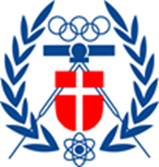 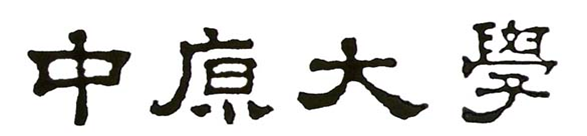 项目预估费用备注往返机票费21,000六个月票,桃园/浦东，中国国际航空（预计）。 入台证费用600个人申请费用 (每学期缴交) 学生证费用400工本费及制作费用 作业处理费2,500协助办理相关作业费用(每学期缴交) 上机软件使用费3,000申请财金系的同学及所修課程使用電算中心教室者，皆须缴交(每学期缴交) 一學期之餐费54,000每日三餐费用预计共300元*30天=9,000元*6个月=54,000元。例：每日早餐约30-50元+午晚餐一餐盒约60-80元新台币不等 一學期之住宿费15,000预计住宿费用 电费1,500此为學期初統一收齊，餘額不退 体育设施使用费800一至三年級境外生每学期注册时缴交体检费530注射疫苗480預估保险费3,462医疗及意外医疗保险，本校統一投保保險合计103,272此预估费用，实际花费依个人消费习惯为主 理学院理学院理学院理学院中文名称中文名称英文名称; Degrees Offered英文名称; Degrees Offered应用数学系应用数学系Department of Applied Mathematics; BS, MS, PhDDepartment of Applied Mathematics; BS, MS, PhD物理学系物理学系Department of Physics; BS, MS, PhDDepartment of Physics; BS, MS, PhD化学学系化学学系Department of Chemistry; BS, MS, PhDDepartment of Chemistry; BS, MS, PhD心理学系心理学系Department of Psychology; BS, MSDepartment of Psychology; BS, MS生物科技学系生物科技学系Department of Bioscience Technology; BS, MSDepartment of Bioscience Technology; BS, MS奈米科技硕士学位学程奈米科技硕士学位学程Master Program in Nanotechnology; MSMaster Program in Nanotechnology; MS工学院工学院工学院工学院中文名称中文名称中文名称英文名称; Degrees Offered英文名称; Degrees Offered化学工程学系化学工程学系化学工程学系Department of Chemical Engineering; BS, MS, PhDDepartment of Chemical Engineering; BS, MS, PhD土木工程学系土木工程学系土木工程学系Department of Civil Engineering; BS, MS, PhDDepartment of Civil Engineering; BS, MS, PhD机械工程学系机械工程学系机械工程学系Department of Mechanical Engineering; BS, MS, PhDDepartment of Mechanical Engineering; BS, MS, PhD生物医学工程学系生物医学工程学系生物医学工程学系Department of Biomedical Engineering; BS, MS, PhDDepartment of Biomedical Engineering; BS, MS, PhD环境工程学系环境工程学系环境工程学系Department of Environmental Engineering; BS, MSDepartment of Environmental Engineering; BS, MS电机信息学院电机信息学院电机信息学院电机信息学院电机信息学院中文名称中文名称中文名称英文名称; Degrees Offered英文名称; Degrees Offered工业与系统工程学系工业与系统工程学系工业与系统工程学系Department of Industrial and Systems Engineering; BS, MS, PhDDepartment of Industrial and Systems Engineering; BS, MS, PhD电子工程学系电子工程学系电子工程学系Department of Electronic Engineering ; BS, MS, PhDDepartment of Electronic Engineering ; BS, MS, PhD资讯工程学系资讯工程学系资讯工程学系Department of Information & Computer Engineering; BS, MSDepartment of Information & Computer Engineering; BS, MS电机工程学系电机工程学系电机工程学系Department of Electrical Engineering; BS, MS, PhDDepartment of Electrical Engineering; BS, MS, PhD通讯工程硕士学位学程通讯工程硕士学位学程通讯工程硕士学位学程Master Program in Communication Engineering,MSMaster Program in Communication Engineering,MS人工智慧应用学士学位学程人工智慧应用学士学位学程人工智慧应用学士学位学程Artificial Intelligence, BSArtificial Intelligence, BS法学院法学院中文名称英文名称; Degrees Offered财经法律学系Department of Financial & Economic Law; BA, MA商学院商学院商学院中文名称英文名称; Degrees Offered英文名称; Degrees Offered企业管理学系Department of Business Administration; BA, MA, PhDDepartment of Business Administration; BA, MA, PhD国际经营与贸易学系Department of International Trade; BA, MADepartment of International Trade; BA, MA会计学系Department of Accounting; BA, MADepartment of Accounting; BA, MA資訊管理学系Department of Information Management; BA, MA Department of Information Management; BA, MA 财务金融学系Department of Finance; BA, MADepartment of Finance; BA, MA商学博士学位学程Ph.D. Program in Business; PhDPh.D. Program in Business; PhD设计学院设计学院设计学院中文名称英文名称; Degrees Offered英文名称; Degrees Offered建筑学系Department of Architecture; BA, MADepartment of Architecture; BA, MA商业设计学系Department of Commercial Design; BA, MADepartment of Commercial Design; BA, MA室内设计学系Department of Interior Design; BA, MADepartment of Interior Design; BA, MA景观学系Department of Landscape Architecture; BADepartment of Landscape Architecture; BA设计博士学位学程Ph.D. Program in Design; PhDPh.D. Program in Design; PhD人文与教育学院人文与教育学院人文与教育学院中文名称英文名称; Degrees Offered英文名称; Degrees Offered特殊教育学系Department of Special Education; BA, MADepartment of Special Education; BA, MA应用外语系Department of Applied Linguistics and Language Studies; BA, MADepartment of Applied Linguistics and Language Studies; BA, MA宗教研究所Graduate School of Religion; MAGraduate School of Religion; MA应用华语学系Department of Teaching Chinese as a Second Language; BA, MADepartment of Teaching Chinese as a Second Language; BA, MA教育研究所Graduate School of Education; MAGraduate School of Education; MA人文与教育学院学士学位学程音乐产业模組Undergraduate Program in College of Humanities and Education; BAUndergraduate Program in College of Humanities and Education; BA